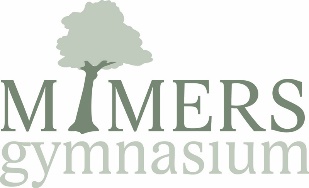 AnsökanAnsökanAnsökanAnsökanAnsökan avser läsårÅrskursProgramProgram IM Individuellt alternativ   Naturvetenskapsprogrammet  Samhällsvetenskapsprogrammet IM Individuellt alternativ   Naturvetenskapsprogrammet  SamhällsvetenskapsprogrammetMimers gymnasium är elevens Mimers gymnasium är elevens  1:a   2:a   3:e val 1:a   2:a   3:e valPersonuppgifterPersonuppgifterPersonuppgifterPersonuppgifterPersonuppgifterElevens tilltalsnamnElevens tilltalsnamnElevens efternamnElevens efternamnElevens efternamnPersonnummer (10 siffror)Personnummer (10 siffror)Elevens adressElevens adressPostnummer och ortPostnummer och ortPostnummer och ortElevens mobilnummerElevens mobilnummerVårdnadshavares tilltals- och efternamnVårdnadshavares tilltals- och efternamnVårdnadshavares tilltals- och efternamnVårdnadshavares tilltals- och efternamnVårdnadshavares tilltals- och efternamnVårdnadshavares tilltals- och efternamnVårdnadshavares tilltals- och efternamnAdress om annan än elevensAdress om annan än elevensAdress om annan än elevensAdress om annan än elevensAdress om annan än elevensAdress om annan än elevensAdress om annan än elevensTelefon hem/mobilAnnan telefon arbete/dagtidAnnan telefon arbete/dagtidTelefon hem/mobilTelefon hem/mobilTelefon hem/mobilAnnan telefon arbete/dagtid E-postE-postE-postE-postE-postE-postE-postKommun, nuvarande skolaKommun, nuvarande skolaKommun, nuvarande skolaKommun, nuvarande skolaKommun, nuvarande skolaKommun/stadsdelKommun/stadsdelKontaktperson på kommunenKontaktperson på kommunenKontaktperson på kommunenTelefonTelefonNuvarande skolaNuvarande skolaKontaktperson/lärareKontaktperson/lärareKontaktperson/lärareTelefonTelefonDiagnosDiagnosUtredning vidUtredning vidUtredning vidUtredning vidUtredning vidÖvrig information (skriv vilka grundskolekurser eleven behöver läsa om IM-program är aktuellt)Övrig information (skriv vilka grundskolekurser eleven behöver läsa om IM-program är aktuellt)Övrig information (skriv vilka grundskolekurser eleven behöver läsa om IM-program är aktuellt)Övrig information (skriv vilka grundskolekurser eleven behöver läsa om IM-program är aktuellt)Övrig information (skriv vilka grundskolekurser eleven behöver läsa om IM-program är aktuellt)Övrig information (skriv vilka grundskolekurser eleven behöver läsa om IM-program är aktuellt)Övrig information (skriv vilka grundskolekurser eleven behöver läsa om IM-program är aktuellt)Ansökan förankrad i Ansökan förankrad i  Skolan Skolan Skolan Kommunen KommunenUnderskrifterUnderskrifterUnderskrifterUnderskrifterUnderskrifterOrt, datumOrt, datumElevens underskriftElevens underskriftElevens underskriftElevens underskriftElevens underskriftOrt, datumOrt, datumVårdnadshavares underskriftVårdnadshavares underskriftVårdnadshavares underskriftVårdnadshavares underskriftVårdnadshavares underskriftOrt, datumOrt, datumVårdnadshavares underskriftVårdnadshavares underskriftVårdnadshavares underskriftVårdnadshavares underskriftVårdnadshavares underskriftMimers gymnasium kontaktar er så snart ansökan inkommitIfylld och undertecknad ansökan tillsammans med en kopia av utredningen insänds tillMimers gymnasium, Enhagsslingan 5, 187 40 TäbySkicka även en kopia via e-post till info@mimersgymnasium.seInkomna handlingar delas vid behov med elevens hemkommun vid ansökan om tilläggsbelopp/strukturbidrag. 
Kontakt kommer vid behov tas med avlämnande skola för överlämning och kompletterande information.Mimers gymnasium kontaktar er så snart ansökan inkommitIfylld och undertecknad ansökan tillsammans med en kopia av utredningen insänds tillMimers gymnasium, Enhagsslingan 5, 187 40 TäbySkicka även en kopia via e-post till info@mimersgymnasium.seInkomna handlingar delas vid behov med elevens hemkommun vid ansökan om tilläggsbelopp/strukturbidrag. 
Kontakt kommer vid behov tas med avlämnande skola för överlämning och kompletterande information.Mimers gymnasium kontaktar er så snart ansökan inkommitIfylld och undertecknad ansökan tillsammans med en kopia av utredningen insänds tillMimers gymnasium, Enhagsslingan 5, 187 40 TäbySkicka även en kopia via e-post till info@mimersgymnasium.seInkomna handlingar delas vid behov med elevens hemkommun vid ansökan om tilläggsbelopp/strukturbidrag. 
Kontakt kommer vid behov tas med avlämnande skola för överlämning och kompletterande information.Mimers gymnasium kontaktar er så snart ansökan inkommitIfylld och undertecknad ansökan tillsammans med en kopia av utredningen insänds tillMimers gymnasium, Enhagsslingan 5, 187 40 TäbySkicka även en kopia via e-post till info@mimersgymnasium.seInkomna handlingar delas vid behov med elevens hemkommun vid ansökan om tilläggsbelopp/strukturbidrag. 
Kontakt kommer vid behov tas med avlämnande skola för överlämning och kompletterande information.Mimers gymnasium kontaktar er så snart ansökan inkommitIfylld och undertecknad ansökan tillsammans med en kopia av utredningen insänds tillMimers gymnasium, Enhagsslingan 5, 187 40 TäbySkicka även en kopia via e-post till info@mimersgymnasium.seInkomna handlingar delas vid behov med elevens hemkommun vid ansökan om tilläggsbelopp/strukturbidrag. 
Kontakt kommer vid behov tas med avlämnande skola för överlämning och kompletterande information.Mimers gymnasium kontaktar er så snart ansökan inkommitIfylld och undertecknad ansökan tillsammans med en kopia av utredningen insänds tillMimers gymnasium, Enhagsslingan 5, 187 40 TäbySkicka även en kopia via e-post till info@mimersgymnasium.seInkomna handlingar delas vid behov med elevens hemkommun vid ansökan om tilläggsbelopp/strukturbidrag. 
Kontakt kommer vid behov tas med avlämnande skola för överlämning och kompletterande information.Mimers gymnasium kontaktar er så snart ansökan inkommitIfylld och undertecknad ansökan tillsammans med en kopia av utredningen insänds tillMimers gymnasium, Enhagsslingan 5, 187 40 TäbySkicka även en kopia via e-post till info@mimersgymnasium.seInkomna handlingar delas vid behov med elevens hemkommun vid ansökan om tilläggsbelopp/strukturbidrag. 
Kontakt kommer vid behov tas med avlämnande skola för överlämning och kompletterande information.